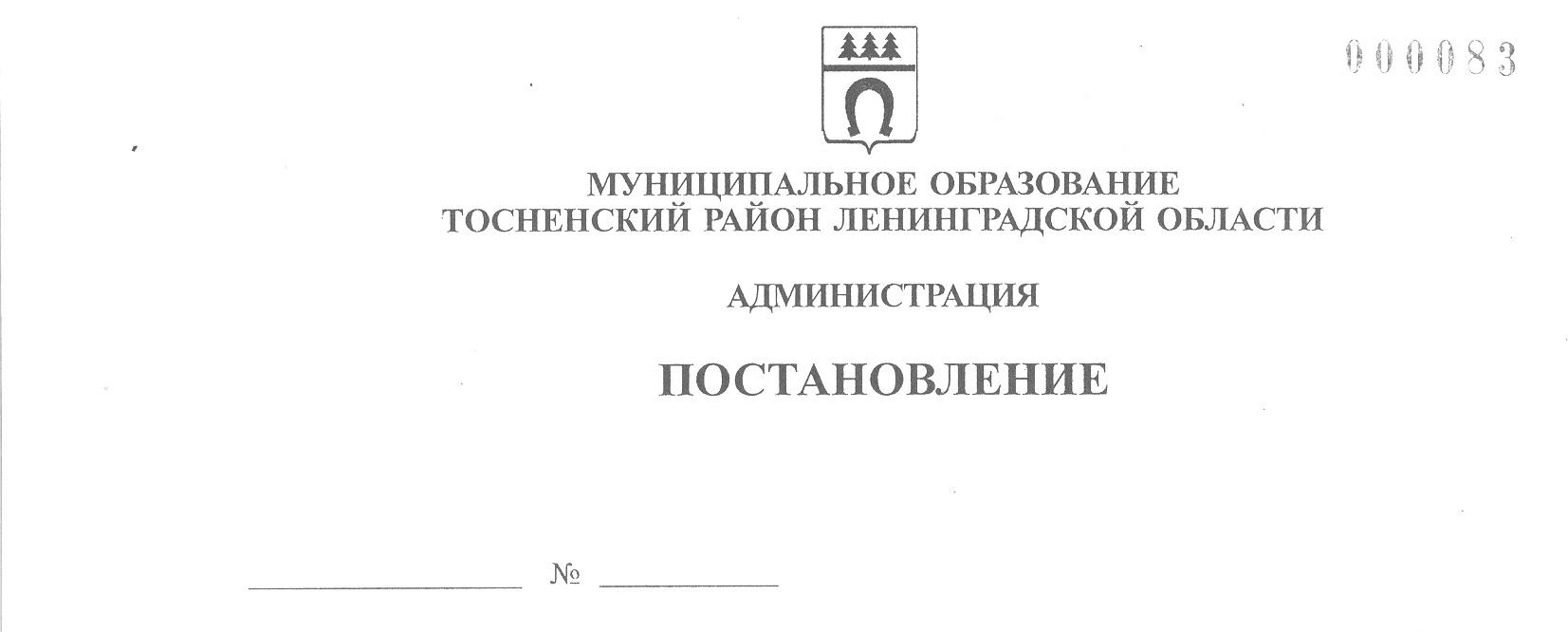 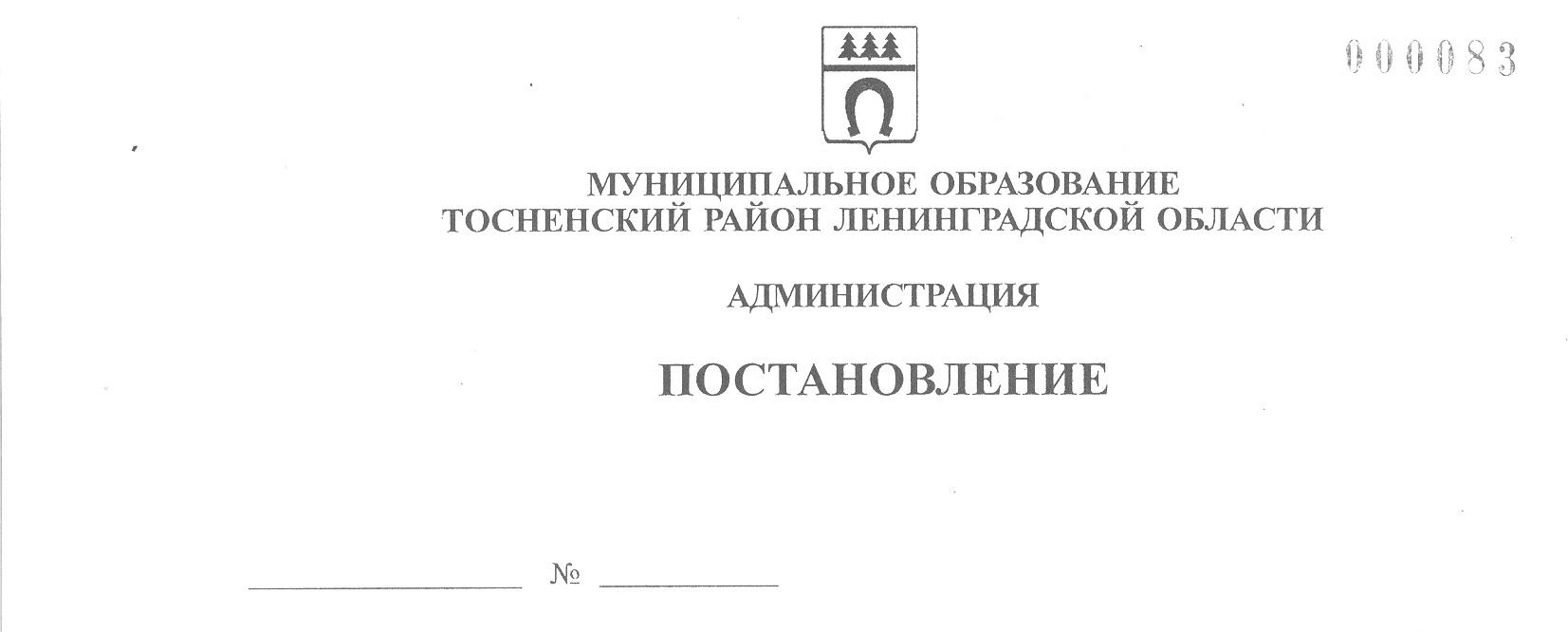 13.12.2021                                  2917-паО внесении изменений в  постановление администрации муниципальногообразования Тосненский район Ленинградской области от 30.08.2021  № 1975-па «О проведении капитального ремонта общего имуществав многоквартирных домах, формирующих фонд капитального ремонтана счете регионального оператора – некоммерческой организации«Фонд капитального ремонта многоквартирных домов Ленинградской области», капитальный ремонт которых запланирован  Краткосрочным планом реализации в 2020, 2021, 2022 годах Региональной программы капитального ремонта общего имущества в многоквартирных домах, расположенных на территории Ленинградской области, на 2014-2043 годы, утвержденным постановлением Правительства Ленинградской области  от 23 июля 2019 года № 345»В соответствии с частью 6 ст. 189 Жилищного кодекса Российской Федерации, частью 4 ст. 10 областного закона Ленинградской области от 29.11.2013 № 82-оз «Об отдельных вопросах организации и проведения капитального ремонта общего имущества в многоквартирных домах, расположенных на территории Ленинградской области», Краткосрочным планом реализации в 2020, 2021, 2022 годах Региональной программы капитального ремонта общего имущества в многоквартирных домах, расположенных на территории Ленинградской области, на 2014-2043 годы, утвержденным постановлением Правительства Ленинградской области  от 23 июля 2019 года № 345, приказом комитета по жилищно-коммунальному хозяйству Ленинградской области от 08.11.2021 № 14 «О внесении изменения в приказ комитета по жилищно-коммунальному хозяйству Ленинградской области от 07.06.2019 № 18 «Об утверждении размера предельной стоимости услуг и (или) работ по капитальному ремонту общего имущества в многоквартирном доме, которая может оплачиваться некоммерческой организацией «Фонд капитального ремонта многоквартирных домов Ленинградской области» за счет средств фонда капитального ремонта, сформированного исходя из минимального размера взноса на капитальный ремонт, на 2020-2022 годы», письмом некоммерческой организации «Фонд капитального ремонта многоквартирных домов Ленинградской области» от 08.12.2021 № И-14383/2021,  исполняя полномочия администрации  Тосненского  городского поселения Тосненского муниципального района Ленинградской области  на основании  статьи 13 Устава  Тосненского городского поселения Тосненского муниципального района Ленинградской области и статьи 25 Устава муниципального образования Тосненский район Ленинградской области, администрация муниципального образования Тосненский район Ленинградской областиПОСТАНОВЛЯЕТ:1. Внести следующие изменения в постановление администрации муниципального образования Тосненский район Ленинградской области от 30.08.2021 № 1975-па «О проведении капитального ремонта общего имущества в многоквартирных домах, формирующих фонд капитального ремонта на счете регионального оператора – некоммерческой организации «Фонд капитального ремонта многоквартирных домов Ленинградской области», капитальный ремонт которых запланирован  Краткосрочным планом реализации в 2020, 2021, 2022 годах Региональной программы капитального ремонта общего имущества в многоквартирных домах, расположенных на территории Ленинградской области, на 2014-2043 годы, утвержденным постановлением Правительства Ленинградской области  от 23 июля 2019 года № 345»:1.1. Приложение к постановлению администрации муниципального образования Тосненский район Ленинградской области от 30.08.2021 № 1975-па «О проведении капитального ремонта общего имущества в многоквартирных домах, формирующих фонд капитального ремонта на счете регионального оператора – некоммерческой организации «Фонд капитального ремонта многоквартирных домов Ленинградской области», капитальный ремонт которых запланирован Краткосрочным планом реализации в 2020, 2021, 2022 годах Региональной программы капитального ремонта общего имущества в многоквартирных домах, расположенных на территории Ленинградской области, на 2014-2043 годы, утвержденным постановлением Правительства Ленинградской области  от 23 июля 2019 года № 345» изложить в редакции согласно приложению к настоящему постановлению.1.2. В пунктах 3, 4, 5 приложения стоимость работ по ремонту фундаментов и стоимость строительного контроля  оставить без изменения.2. Комитету по жилищно-коммунальному хозяйству  и благоустройству администрации муниципального образования Тосненский район Ленинградской области:2.1. Направить настоящее постановление в пресс-службу комитета по организационной работе, местному самоуправлению, межнациональным и межконфессиональным отношениям администрации муниципального образования Тосненский район Ленинградской области  для  обнародования   в порядке, установленном Уставом муниципального образования Тосненский район Ленинградской области.2.2. Направить настоящее постановление  региональному оператору – некоммерческой организации «Фонд капитального ремонта многоквартирных домов Ленинградской области»  в течение пяти дней со дня его подписания. 3. Пресс-службе комитета по организационной работе, местному самоуправлению, межнациональным и межконфессиональным отношениям администрации муниципального образования Тосненский район Ленинградской области обеспечить  обнародование   настоящего постановления  в порядке, установленном Уставом муниципального образования Тосненский район Ленинградской области.4. Контроль за исполнением постановления возложить на заместителя главы администрации муниципального образования Тосненский район Ленинградской области Горленко С.А. Глава администрации						                     А.Г. КлементьевАлексеева Елена Викторовна, 8(81361)332546 гаПриложение к постановлению администрациимуниципального образования Тосненский район Ленинградской областиот ____________ № _________ПЕРЕЧЕНЬмногоквартирных домов, расположенных на территории Тосненского городского поселения Тосненского района Ленинградской области, собственники которых в срок, установленный  ч. 4 статьи 189 Жилищного кодекса Российской Федерации, не приняли решение о проведении капитального ремонта в этих многоквартирных домах №п/пАдрес многоквартирного домаВиды работСтоимость работ на капитальный ремонт, руб.1Ленинградская область, Тосненский район, дер. Георгиевское, д. 1Ремонт внутридомовых инженерных систем водоотведения 2 141 932,001Ленинградская область, Тосненский район, дер. Георгиевское, д. 1Осуществление строительного контроля 45 837,342Ленинградская область, Тосненский район, дер. Георгиевское, д. 2Ремонт внутридомовых инженерных систем водоотведения на сумму2 157 624,002Ленинградская область, Тосненский район, дер. Георгиевское, д. 2Осуществление строительного контроля 46 173,153Ленинградская область, Тосненский район, дер. Георгиевское, д. 3Ремонт внутридомовых инженерных систем водоотведения2 265 192,003Ленинградская область, Тосненский район, дер. Георгиевское, д. 3Осуществление строительного контроля 48 475,114Ленинградская область, Тосненский район, дер. Георгиевское, д. 4Ремонт внутридомовых инженерных систем водоотведения  2 376 136,004Ленинградская область, Тосненский район, дер. Георгиевское, д. 4Осуществление строительного контроля50 849,315Ленинградская область, Тосненский район, дер. Георгиевское, д. 5Ремонт внутридомовых инженерных систем водоотведения 2 323 576,005Ленинградская область, Тосненский район, дер. Георгиевское, д. 5Осуществление строительного контроля49 724,536Ленинградская область, Тосненский район, дер. Георгиевское, д. 6Ремонт внутридомовых инженерных систем водоотведения  2 428 696,006Ленинградская область, Тосненский район, дер. Георгиевское, д. 6Осуществление строительного контроля51 974,09